ANEES Email     : anees.341921@2freemail.com C/o-Contact : +971  504973598Burdubai, Dubai - UAESUMMARY			An ambitious, enthusiastic and talented individual with a keen eye for detail and a 				flair for 	accounts. Anees is competent in the use of Microsoft Excel, willing to 					undertake further training and development and possess a real desire to launch his				accounting career. He is capable of working within a fast paced & challenging 					environment, and can make a real commercial impact as well as improve an 					employer's business performance. He is currently looking to work for an employer 				who offers a modern and friendly working environment.ACADEMIC	MBA (Financial Management) 		2014 - 2016	BBA  (Business Management)		2009 - 2012	HIGHER SECONDARY			2007- 2009	S.S.L.C 			2006KNOLEDGE OF	Accounting	Professional	PersonalPROFESSIONAL WORK EXPERIENCEAs an ACCOUNT ASSISTANT  with SAZ Associates (Distributer of V-GUARD Wires)   From 2013DUTIESProcesses payments and documents such as invoices, journal vouchers and statements. Calculates rates paid for purchases and all price extensions. Verifies items billed against items ordered and received and reconciles differences through follow-up with the dealers. Enters, updates, and/or retrieves accounting data from Manual systems.Posts financial data to appropriate accounts in an automated accounting system, according to instructions.SKILLS ACQUIRED BY EXPERIENCE	Organized and able to deal with multiple workloads at the same timeAbility to deal with large quantities of financial dataDebtor and purchase ledger preparation.Raising accounts receivable & Preparing invoices for paymentAccurately and promptly processing documentation Recording all cash activity on daily basisGood theoretical  knowledge of accounting Knowledge of manual accountingPreparing cash journals so that all items are recorded in the correct accounting periodsDoing accounting works calmlyPERSONAL PROFFILE	Date of Birth	:	22 MAY 1990	Nationality	:	INDIA	Gender	:	MALE	Marital Status	:	Single	Languages	:	English, Hindi, Kannada & MalayalamPASSPORT DETAILS	Date of issue	:	10/09/2014	Date of Expiry	:	09/09/2024	Visa Status	:	Visiting Visa                                                       Visa Expiry                     :           20/3/2017HOBBIES		Playing Cricket & FootballREFERANCE	Available on requestTeam player Listening skills Self motivatedMulti-tasking Setting priorities Number Crunching Data entry MS Office & Excel Analyzing financial data Numeracy skills Credit control Updating Spreadsheets Accounts reconciliations Payroll Bookkeeping VAT Calculation Purchase orders Budgeting processes Accrual accounting 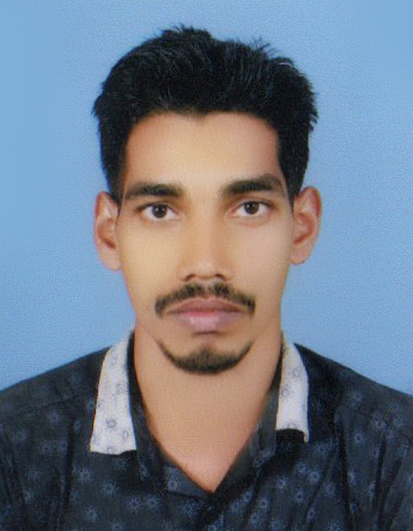 